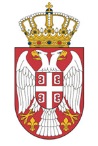 REPUBLIKA SRBIJANARODNA SKUPŠTINAOdbor za obrazovanje, nauku, tehnološki razvoj i informatičko društvo14 Broj: 06-2/573-1522. decembar 2015. godineB e o g r a d	Na osnovu člana 70. Poslovnika Narodne skupštineS A Z I V A M31. SEDNICU ODBORA ZA OBRAZOVANjE, NAUKU, TEHNOLOŠKI RAZVOJ I INFORMATIČKO DRUŠTVONARODNE SKUPŠTINEZA SREDU, 23. DECEMBAR 2015. GODINE, SA POČETKOM  U 9,00 ČASOVAZa ovu sednicu predlažem sledećiD n e v n i    r e d-usvajanje zapisnika 29. i 30. sednice-1. Razmatranje Predloga zakona o izmenama i dopunama Zakona o  naučnoistraživačkoj delatnosti- u pojedinostima.             Sednica će se održati u Domu Narodne skupštine, Trg Nikole Pašića 13, u sali IV.	                                                            ZAMENIK PREDSEDNIKA                                                                             prof.  dr Ljubiša Stojmirović, s.r.